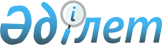 О внесении изменений и дополнения в решение маслихата от 28 декабря 2020 года № 454 "О районном бюджете Карасуского района на 2021-2023 годы"Решение маслихата Карасуского района Костанайской области от 19 февраля 2021 года № 13. Зарегистрировано Департаментом юстиции Костанайской области 23 февраля 2021 года № 9782
      В соответствии со статьями 104, 106 Бюджетного кодекса Республики Казахстан от 4 декабря 2008 года Карасуский районный маслихат РЕШИЛ:
      1. Внести в решение маслихата "О районном бюджете Карасуского района на 2021-2023 годы" от 28 декабря 2020 года № 454 (опубликовано 30 декабря 2020 года в Эталонном контрольном банке нормативных правовых актов Республики Казахстан, зарегистрировано в Реестре государственной регистрации нормативных правовых актов за № 9671) следующие изменения и дополнение:
      пункт 1 указанного решения изложить в новой редакции:
      "1. Утвердить бюджет Карасуского района на 2021-2023 годы согласно приложениям 1, 2 и 3 соответственно, в том числе на 2021 год в следующих объемах:
      1) доходы – 4 744 068,5 тысяча тенге, в том числе по:
      налоговым поступлениям – 1 567 234,0 тысячи тенге;
      неналоговым поступлениям – 13 548,0 тысяча тенге;
      поступлениям от продажи основного капитала – 13 688,0 тысяч тенге; 
      поступлениям трансфертов – 3 149 598,5 тысяча тенге;
      2) затраты – 5 064 434,3 тысячи тенге;
      3) чистое бюджетное кредитование – 60 563,0 тысячи тенге, в том числе:
      бюджетные кредиты – 87 510,0 тысяч тенге;
      погашение бюджетных кредитов – 26 947,0 тысяч тенге;
      4) сальдо по операциям с финансовыми активами – 87 600,0 тысяч тенге;
      5) дефицит (профицит) бюджета – - 468 528,8 тысяч тенге;
      6) финансирование дефицита (использование профицита) бюджета – 468 528,8 тысяч тенге.";
      дополнить пунктом 4-1 следующего содержания:
      "4-1. Предусмотреть в районном бюджете на 2021 год возврат неиспользованных (недоиспользованных) в 2020 году целевых трансфертов в сумме 226,8 тысяч тенге, в том числе:
      из республиканского бюджета 2,9 тысячи тенге, областного бюджета в сумме 223,9 тысячи тенге.";
      приложение 1 к указанному решению изложить в новой редакции согласно приложению к настоящему решению.
      2. Настоящее решение вводится в действие с 1 января 2021 года. Районный бюджет на 2021 год
					© 2012. РГП на ПХВ «Институт законодательства и правовой информации Республики Казахстан» Министерства юстиции Республики Казахстан
				
      Председатель сессии 

К. Муканов

      Cекретарь Карасуского районного маслихата 

С. Кажиев
Приложение
к решению маслихата
от 19 февраля 2021 года
№ 13Приложение 1
к решению маслихата
от 28 декабря 2020 года
№ 454
Категория
Категория
Категория
Категория
Категория
Сумма, тысяч тенге
Класс
Класс
Класс
Класс
Сумма, тысяч тенге
Подкласс
Подкласс
Подкласс
Сумма, тысяч тенге
Наименование
Наименование
Сумма, тысяч тенге
I. Доходы
I. Доходы
4744068,5
1
Налоговые поступления
Налоговые поступления
1567234,0
01
Подоходный налог
Подоходный налог
864028,0
1
Корпоративный подоходный налог
Корпоративный подоходный налог
357160,0
2
Индивидуальный подоходный налог
Индивидуальный подоходный налог
506868,0
03
Социальный налог 
Социальный налог 
447000,0
1
Социальный налог
Социальный налог
447000,0
04
Налоги на собственность
Налоги на собственность
139645,0
1
Налоги на имущество
Налоги на имущество
139645,0
05
Внутренние налоги на товары, работы и услуги
Внутренние налоги на товары, работы и услуги
113378,0
2
Акцизы
Акцизы
2303,0
3
Поступления за использование природных и других ресурсов
Поступления за использование природных и других ресурсов
102868,0
4
Сборы за ведение предпринимательской и профессиональной деятельности
Сборы за ведение предпринимательской и профессиональной деятельности
8207,0
08
Обязательные платежи, взимаемые за совершение юридически значимых действий и (или) выдачу документов уполномоченными на то государственными органами или должностными лицами
Обязательные платежи, взимаемые за совершение юридически значимых действий и (или) выдачу документов уполномоченными на то государственными органами или должностными лицами
3183,0
1
Государственная пошлина
Государственная пошлина
3183,0
2
Неналоговые поступления
Неналоговые поступления
13548,0
01
Доходы от государственной собственности
Доходы от государственной собственности
407,0
5
Доходы от аренды имущества, находящегося в государственной собственности
Доходы от аренды имущества, находящегося в государственной собственности
323,0
7
Вознаграждения по кредитам, выданным из государственного бюджета
Вознаграждения по кредитам, выданным из государственного бюджета
23,0
9
Прочие доходы от государственной собственности
Прочие доходы от государственной собственности
61,0
04
Штрафы, пени, санкции, взыскания, налагаемые государственными учреждениями, финансируемыми из государственного бюджета, а также содержащимися и финансируемыми из бюджета (сметы расходов) Национального Банка Республики Казахстан
Штрафы, пени, санкции, взыскания, налагаемые государственными учреждениями, финансируемыми из государственного бюджета, а также содержащимися и финансируемыми из бюджета (сметы расходов) Национального Банка Республики Казахстан
4239,0
1
Штрафы, пени, санкции, взыскания, налагаемые государственными учреждениями, финансируемыми из государственного бюджета, а также содержащимися и финансируемыми из бюджета (сметы расходов) Национального Банка Республики Казахстан, за исключением поступлений от организаций нефтяного сектора и в Фонд компенсации потерпевшим
Штрафы, пени, санкции, взыскания, налагаемые государственными учреждениями, финансируемыми из государственного бюджета, а также содержащимися и финансируемыми из бюджета (сметы расходов) Национального Банка Республики Казахстан, за исключением поступлений от организаций нефтяного сектора и в Фонд компенсации потерпевшим
4239,0
06
Прочие неналоговые поступления
Прочие неналоговые поступления
8902,0
1
Прочие неналоговые поступления
Прочие неналоговые поступления
8902,0
3
Поступления от продажи основного капитала
Поступления от продажи основного капитала
13688,0
01
Продажа государственного имущества, закрепленного за государственными учреждениями
Продажа государственного имущества, закрепленного за государственными учреждениями
12038,0
1
Продажа государственного имущества, закрепленного за государственными учреждениями
Продажа государственного имущества, закрепленного за государственными учреждениями
12038,0
03
Продажа земли и нематериальных активов
Продажа земли и нематериальных активов
1650,0
1
Продажа земли
Продажа земли
1650,0
4
Поступления трансфертов
Поступления трансфертов
3149598,5
02
Трансферты из вышестоящих органов государственного управления
Трансферты из вышестоящих органов государственного управления
3149598,5
2
Трансферты из областного бюджета
Трансферты из областного бюджета
3149598,5
Функциональная группа
Функциональная группа
Функциональная группа
Функциональная группа
Функциональная группа
Сумма, тысяч тенге
Функциональная подгруппа
Функциональная подгруппа
Функциональная подгруппа
Функциональная подгруппа
Сумма, тысяч тенге
Администратор бюджетных программ
Администратор бюджетных программ
Администратор бюджетных программ
Сумма, тысяч тенге
Программа
Программа
Сумма, тысяч тенге
Наименование
Сумма, тысяч тенге
II. Затраты
5064434,3
01
Государственные услуги общего характера
245385,0
1
Представительные, исполнительные и другие органы, выполняющие общие функции государственного управления
174483,0
112
Аппарат маслихата района (города областного значения)
20078,0
001
Услуги по обеспечению деятельности маслихата района (города областного значения)
20078,0
122
Аппарат акима района (города областного значения)
154405,0
001
Услуги по обеспечению деятельности акима района (города областного значения)
154405,0
2
Финансовая деятельность
28395,0
452
Отдел финансов района (города областного значения)
28395,0
001
Услуги по реализации государственной политики в области исполнения бюджета и управления коммунальной собственностью района (города областного значения)
26974,0
003
Проведение оценки имущества в целях налогообложения
883,0
010
Приватизация, управление коммунальным имуществом, постприватизационная деятельность и регулирование споров, связанных с этим
538,0
5
Планирование и статистическая деятельность
16328,0
453
Отдел экономики и бюджетного планирования района (города областного значения)
16328,0
001
Услуги по реализации государственной политики в области формирования и развития экономической политики, системы государственного планирования
16328,0
9
Прочие государственные услуги общего характера
26179,0
492
Отдел жилищно-коммунального хозяйства, пассажирского транспорта, автомобильных дорог и жилищной инспекции района (города областного значения)
26179,0
001
Услуги по реализации государственной политики на местном уровне в области жилищно-коммунального хозяйства, пассажирского транспорта, автомобильных дорог и жилищной инспекции
13856,0
113
Целевые текущие трансферты нижестоящим бюджетам
12323,0
02
Оборона
7787,0
1
Военные нужды
5401,0
122
Аппарат акима района (города областного значения)
5401,0
005
Мероприятия в рамках исполнения всеобщей воинской обязанности
5401,0
2
Организация работы по чрезвычайным ситуациям
2386,0
122
Аппарат акима района (города областного значения)
2386,0
006
Предупреждение и ликвидация чрезвычайных ситуаций масштаба района (города областного значения)
2386,0
06
Социальная помощь и социальное обеспечение 
230568,0
1
Социальное обеспечение
34872,0
451
Отдел занятости и социальных программ района (города областного значения)
34872,0
005
Государственная адресная социальная помощь
34872,0
2
Социальная помощь
159678,0
451
Отдел занятости и социальных программ района (города областного значения)
159678,0
002
Программа занятости
70191,0
006
Оказание жилищной помощи
147,0
007
Социальная помощь отдельным категориям нуждающихся граждан по решениям местных представительных органов
27737,0
010
Материальное обеспечение детей - инвалидов, воспитывающихся и обучающихся на дому
2521,0
014
Оказание социальной помощи нуждающимся гражданам на дому
20441,0
017
Обеспечение нуждающихся инвалидов обязательными гигиеническими средствами и предоставление услуг специалистами жестового языка, индивидуальными помощниками в соответствии с индивидуальной программой реабилитации инвалида
13928,0
023
Обеспечение деятельности центров занятости населения
24713,0
9
Прочие услуги в области социальной помощи и социального обеспечения
36018,0
451
Отдел занятости и социальных программ района (города областного значения)
36018,0
001
Услуги по реализации государственной политики на местном уровне в области обеспечения занятости и реализации социальных программ для населения
27542,0
011
Оплата услуг по зачислению, выплате и доставке пособий и других социальных выплат
925,0
050
Обеспечение прав и улучшение качества жизни инвалидов в Республике Казахстан
7551,0
07
Жилищно-коммунальное хозяйство
1157049,5
1
Жилищное хозяйство
2194,0
492
Отдел жилищно-коммунального хозяйства, пассажирского транспорта, автомобильных дорог и жилищной инспекции района (города областного значения)
2194,0
003
Организация сохранения государственного жилищного фонда
2194,0
2
Коммунальное хозяйство
1150505,5
466
Отдел архитектуры, градостроительства и строительства района (города областного значения)
1138008,0
058
Развитие системы водоснабжения и водоотведения в сельских населенных пунктах
1138008,0
492
Отдел жилищно-коммунального хозяйства, пассажирского транспорта, автомобильных дорог и жилищной инспекции района (города областного значения)
12497,5
058
Развитие системы водоснабжения и водоотведения в сельских населенных пунктах
12497,5
3
Благоустройство населенных пунктов
4350,0
492
Отдел жилищно-коммунального хозяйства, пассажирского транспорта, автомобильных дорог и жилищной инспекции района (города областного значения)
4350,0
015
Освещение улиц в населенных пунктах
4350,0
08
Культура, спорт, туризм и информационное пространство
336838,0
1
Деятельность в области культуры
144142,0
455
Отдел культуры и развития языков района (города областного значения)
144142,0
003
Поддержка культурно-досуговой работы
144142,0
2
Спорт
56548,0
465
Отдел физической культуры и спорта района (города областного значения)
56548,0
001
Услуги по реализации государственной политики на местном уровне в сфере физической культуры и спорта
10955,0
005
Развитие массового спорта и национальных видов спорта 
29691,0
006
Проведение спортивных соревнований на районном (города областного значения) уровне
2856,0
007
Подготовка и участие членов сборных команд района (города областного значения) по различным видам спорта на областных спортивных соревнованиях
13046,0
3
Информационное пространство
98743,0
455
Отдел культуры и развития языков района (города областного значения)
93743,0
006
Функционирование районных (городских) библиотек
84309,0
007
Развитие государственного языка и других языков народа Казахстана
9434,0
456
Отдел внутренней политики района (города областного значения)
5000,0
002
Услуги по проведению государственной информационной политики 
5000,0
9
Прочие услуги по организации культуры, спорта, туризма и информационного пространства
37405,0
455
Отдел культуры и развития языков района (города областного значения)
11305,0
001
Услуги по реализации государственной политики на местном уровне в области развития языков и культуры
11305,0
456
Отдел внутренней политики района (города областного значения)
26100,0
001
Услуги по реализации государственной политики на местном уровне в области информации, укрепления государственности и формирования социального оптимизма граждан
16737,0
003
Реализация мероприятий в сфере молодежной политики
9363,0
09
Топливно-энергетический комплекс и недропользование
114618,0
1
Топливо и энергетика
114618,0
466
Отдел архитектуры, градостроительства и строительства района (города областного значения)
14312,0
009
Развитие теплоэнергетической системы
14312,0
492
Отдел жилищно-коммунального хозяйства, пассажирского транспорта, автомобильных дорог и жилищной инспекции района (города областного значения)
100306,0
009
Развитие теплоэнергетической системы
100306,0
10
Сельское, водное, лесное, рыбное хозяйство, особо охраняемые природные территории, охрана окружающей среды и животного мира, земельные отношения
61427,0
1
Сельское хозяйство
28562,0
462
Отдел сельского хозяйства района (города областного значения)
28562,0
001
Услуги по реализации государственной политики на местном уровне в сфере сельского хозяйства
28562,0
6
Земельные отношения
15895,0
463
Отдел земельных отношений района (города областного значения)
15895,0
001
Услуги по реализации государственной политики в области регулирования земельных отношений на территории района (города областного значения)
15895,0
9
Прочие услуги в области сельского, водного, лесного, рыбного хозяйства, охраны окружающей среды и земельных отношений
16970,0
453
Отдел экономики и бюджетного планирования района (города областного значения)
16970,0
099
Реализация мер по оказанию социальной поддержки специалистов
16970,0
11
Промышленность, архитектурная, градостроительная и строительная деятельность
25916,0
2
Архитектурная, градостроительная и строительная деятельность
25916,0
466
Отдел архитектуры, градостроительства и строительства района (города областного значения)
25916,0
001
Услуги по реализации государственной политики в области строительства, улучшения архитектурного облика городов, районов и населенных пунктов области и обеспечению рационального и эффективного градостроительного освоения территории района (города областного значения)
11438,0
013
Разработка схем градостроительного развития территории района, генеральных планов городов районного (областного) значения, поселков и иных сельских населенных пунктов
14478,0
12
Транспорт и коммуникации
23591,0
1
Автомобильный транспорт
23591,0
492
Отдел жилищно-коммунального хозяйства, пассажирского транспорта, автомобильных дорог и жилищной инспекции района (города областного значения)
23591,0
023
Обеспечение функционирования автомобильных дорог
20000,0
025
Реализация приоритетных проектов транспортной инфраструктуры
3591,0
13
Прочие
40270,0
3
Поддержка предпринимательской деятельности и защита конкуренции
11090,0
469
Отдел предпринимательства района (города областного значения)
11090,0
001
Услуги по реализации государственной политики на местном уровне в области развития предпринимательства
11090,0
9
Прочие
29180,0
452
Отдел финансов района (города областного значения)
29180,0
012
Резерв местного исполнительного органа района(города областного значения)
29180,0
14
Обслуживание долга
86795,0
1
Обслуживание долга
86795,0
452
Отдел финансов района (города областного значения)
86795,0
013
Обслуживание долга местных исполнительных органов по выплате вознаграждений и иных платежей по займам из областного бюджета
86795,0
15
Трансферты
2734189,8
1
Трансферты
2734189,8
452
Отдел финансов района (города областного значения)
2734189,8
006
Возврат неиспользованных (недоиспользованных ) целевых трансфертов
226,8
024
Целевые текущие трансферты из нижестоящего бюджета на компенсацию потерь вышестоящего бюджета в связи с изменением законодательства
2524443,0
038
Субвенции
209520,0
III. Чистое бюджетное кредитование
60563,0
Бюджетные кредиты
87510,0
10
Сельское, водное, лесное, рыбное хозяйство, особо охраняемые природные территории, охрана окружающей среды и животного мира, земельные отношения
87510,0
9
Прочие услуги в области сельского, водного, лесного, рыбного хозяйства, охраны окружающей среды и земельных отношений
87510,0
453
Отдел экономики и бюджетного планирования района (города областного значения)
87510,0
006
Бюджетные кредиты для реализации мер социальной поддержки специалистов 
87510,0
5
Погашение бюджетных кредитов
26947,0
01
Погашение бюджетных кредитов
26947,0
1
Погашение бюджетных кредитов, выданных из государственного бюджета
26947,0
13
Погашение бюджетных кредитов, выданных из местного бюджета физическим лицам
26947,0
IV. Сальдо по операциям с финансовыми активами
87600,0
13
Прочие 
87600,0
9
Прочие
87600,0
492
Отдел жилищно-коммунального хозяйства, пассажирского транспорта, автомобильных дорог и жилищной инспекции района (города областного значения)
87600,0
065
Формирование или увеличение уставного капитала юридических лиц
87600,0
V. Дефицит (профицит) бюджета 
-468528,8
VI. Финансирование дефицита (использование профицита) бюджета
468528,8
7
Поступления займов
406749,0
01
Внутренние государственные займы
406749,0
2
Договоры займа
406749,0
03
Займы, получаемые местным исполнительным органом района (города областного значения)
406749,0
16
Погашение займов 
26947,0
1
Погашение займов
26947,0
452
Отдел финансов района (города областного значения)
26947,0
008
Погашение долга местного исполнительного органа перед вышестоящим бюджетом
26947,0
Движение остатков бюджетных средств
88726,8
8
Используемые остатки бюджетных средств
88726,8
01
Остатки бюджетных средств
88726,8
1
Свободные остатки бюджетных средств
88726,8